СПИСЪКна допуснатите кандидати за длъжността главен социален работник в отдел „Индивидуална оценка на хора с увреждания и социални услуги“, Дирекция „Социално подпомагане”, общ. Павликени, обл. Велико Търново	 Христина Александрова  Татяна Пенчева  Ваня Петкова Посочените кандидати трябва да се явят на 30.06.2020 г. / вторник / от 10.00 часа в сградата на МТСП, ул. “Триадица” №2, зала Мраморна, за провеждане на първи етап на конкурсна процедура - провеждане на тест.                                                     ПРЕДСЕДАТЕЛ:	/ П /		                                                                     / МИГЛЕНА МИТЕВА /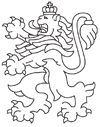 РЕПУБЛИКА БЪЛГАРИЯАгенция за социално подпомагане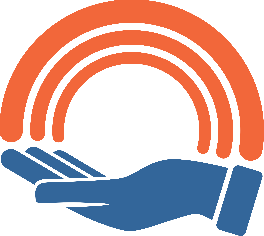 